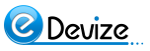 In mii lei/mii euro la cursul  ........ lei/euro din data de ........In mii lei/mii euro la cursul  ........ lei/euro din data de ........In mii lei/mii euro la cursul  ........ lei/euro din data de ........In mii lei/mii euro la cursul  ........ lei/euro din data de ........In mii lei/mii euro la cursul  ........ lei/euro din data de ........In mii lei/mii euro la cursul  ........ lei/euro din data de ........In mii lei/mii euro la cursul  ........ lei/euro din data de ........In mii lei/mii euro la cursul  ........ lei/euro din data de ........In mii lei/mii euro la cursul  ........ lei/euro din data de ........Nr.Nr. cap. Deviz GeneralDenumirea capitolelor si subcapitolelor de cheltuieliValoare (fara TVA)Valoare (fara TVA)Valoare (fara TVA)Din care C+MDin care C+MDin care C+MNr.Nr. cap. Deviz GeneralDenumirea capitolelor si subcapitolelor de cheltuieliMii leiMii euroMii euroMii leiMii euroMii euro01234456611.2Amenajarea terenului21.3Amenajari pentru protectia mediului si aducerea la starea initiala32Cheltuieli pentru asigurarea utilitatilor necesare obiectivului43.1Studii de teren53.3Proiectare si inginerie64Cheltuieli pentru investitia de baza6.14.1Constructii si instalatii0001. AMENAJARE GRUP SANITAR PENTRU PERSOANE CU HANDICAP LOCOMOTOR0002. AMENAJARE RAMPA DE ACCES PENTRU PERSOANE CU HANDICAP LOCOMOTOR0003. TROTUAR PIETONAL, RAMPA DE ACCES DE LA CAROSABIL LA TROTUAR PE LATURA DE VEST A IMOBILULUI0004. MANA CURENTA MONTATA LA PERETE PE LUNGIMEA RAMPELOR SCARII PRINCIPALE, SCARA ACCES POD, TAVAN RIGIPS CASETAT TIP AMSTRONG0005. SUPRAINALTAREA BALUSTRADEI LA CAMERA DE LUMINA PENTRU CASA SCARII SI ALTE LUCRARI DIVERSE6.24.2Montaj utilaje tehnologice6.34.3Utilaje, echipamente tehnologice si functionale cu montaj6.44.4Utilaje fara montaj si echipamente de transport6.54.5DotariINTOCMIT,